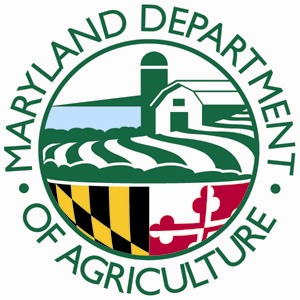 REGISTRATION FORMBoxwood Blight Training, February 16, 2017 Maryland Department of Agriculture, Annapolis, MDName:  _________________________________________________________________Title:  __________________________________________________________________Company Name:  ________________________________________________________Address:  _______________________________________________________________Phone:  _________________________________________________________________Email:  _________________________________________________________________Meeting Agenda  8:00 -   8:30	Introduction and Importance of Boxwood Blight    8:30 -   9:00	How to Identify the Disease  9:00 -   9:15	Break  9:15 - 10:00	Disease Management Strategies 10:00 - 10:30 	Pennsylvania Quarantine and Compliance Agreement10:30 - 10:45 	Break10:45 - 12:00 	Where do I stand on the compliance agreement: Q&AThe training seminar is limited to 50 participants. Registration form must be received by Feb. 1, 2017.Please email to: ppwm.mda@maryland.gov , fax to 410.841.5835, or mail to Maryland Department of Agriculture, Plant Protection and Weed Management, 50 Harry S Truman Parkway, Annapolis, MD  21401.	**If you have any questions, call us at 410-841-5920**